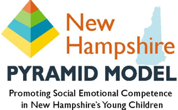 Pyramid Model Program Coach ApplicationThe NH Preschool Technical Assistance Network (PTAN) is expanding its cohort of program coaches to support Pyramid Model implementation at early care and education programs statewide, including Family-Centered Early Supports and Services.  PTAN is a grant funded project affiliated with the Pyramid Model Consortium.  The Program Coach is an independent contractor position currently funded through a contract with the NH DHHS Bureau of Child Development and Head Start Collaboration. The amount of work a coach is assigned will depend on available funding and program interest.  The goal is that program coaches work with a minimum of 3 and a maximum of 8 implementation sites at one time. Program coach activities are budgeted at approximately 8-10 hours/month/implementation site.  These activities include supporting the site’s Leadership Team to develop the infrastructure required for program-wide Pyramid Model implementation; providing practice-based coaching; administering fidelity tools (TPITOS and/or TPOT); providing training and/or facilitation of peer learning communities; and supporting data entry into the Pyramid Model Information Data System (PIDS).In addition, coaches will participate in monthly cohort meetings and peer learning communities as well as occasional required trainings to support their ongoing professional development.  Program coaches may also be offered opportunities to work with groups at the state, regional or community levels providing trainings or facilitating peer learning communities.Program Coach role definition:A Program Coach is an individual who is passionate about supporting program-wide implementation of the Pyramid Model (PM) and has a unique skill set to:Support a site Leadership Team to build and sustain its PM infrastructureSupport achievement of the team’s professional development plan by training needed content, facilitating peer learning communities and/or connecting the program to needed resourcesAdminister the TPITOS (Teaching Pyramid Infant-Toddler Observation Scale) and/or TPOT (Teaching Pyramid Observation Tool)  Provide practice-based coaching with fidelity to the modelPromote the program’s development of internal capacity to the greatest extent possibleSupport the program to collect, enter and use data to inform their decision-making Program Coach minimum requirements:Education and work experience required to achieve the Coach Credential on the NH Early Childhood Professional Development System Familiarity with Granite Steps for Quality, Pyramid Model Pathway and it’s requirementsFoundational knowledge of the PM (i.e., completed the Infant/Toddler, B-5, or Preschool PM e-Modules)Experience leading or participating in collaborative teamsExperience providing technical assistance and/or trainingExperience with observational assessment toolsExperience with coaching and/or mentoring adult learnersExperience using data to inform decision-makingExcellent written and verbal communication skillsAccess to a dedicated computer with email, word processing (preferably Microsoft Word) and video conferencing applications (preferably Zoom)If employed in a full-time position, has the capacity and permission to participate in cohort activities during work hours and perform responsibilities outside their agency/program Program Coach preferred qualifications:Master's degree in early childhood, early childhood special education or related fieldAt least five years’ experience providing professional development to individuals in early childhood care and education settings in the role of consultant, coach, trainer, or mentorExperience as a practice-based coachValidated administrator of the TPOT and/or TPITOSExperience developing and facilitating high functioning teamsExperience working with administrators, teachers, children, and families of diverse backgroundsProgram Coaches are responsible for tracking all services they provide and submitting clear and accurate invoices to the project every month.  Based on PTAN’s current grant contract, the hourly rate for all coaching services is $70.00/hour; the rate for participation in required meetings and trainings is $45.00/hour.Interested individuals who meet the minimum qualifications are invited to apply for this position by submitting their resume and letter via email to Joan Izen, PTAN Project Director [subject line: Program Coach Application]Your resume must include information that addresses the minimum requirements and preferred qualifications.  It should also include the name, position, email address, and phone number for 2 references who can speak to your skills and experience relevant to the program coach role.The letter should specifically answer the questions:What education and work experiences do I have that qualify me as a Pyramid Model Program Coach?  Please address all minimum requirements.Why am I interested in becoming a Program Coach to support early childhood education and care programs implementing Pyramid Model program-wide to fidelity?Questions?  Email joan.izen@gmail.com